Western States
Regional Conference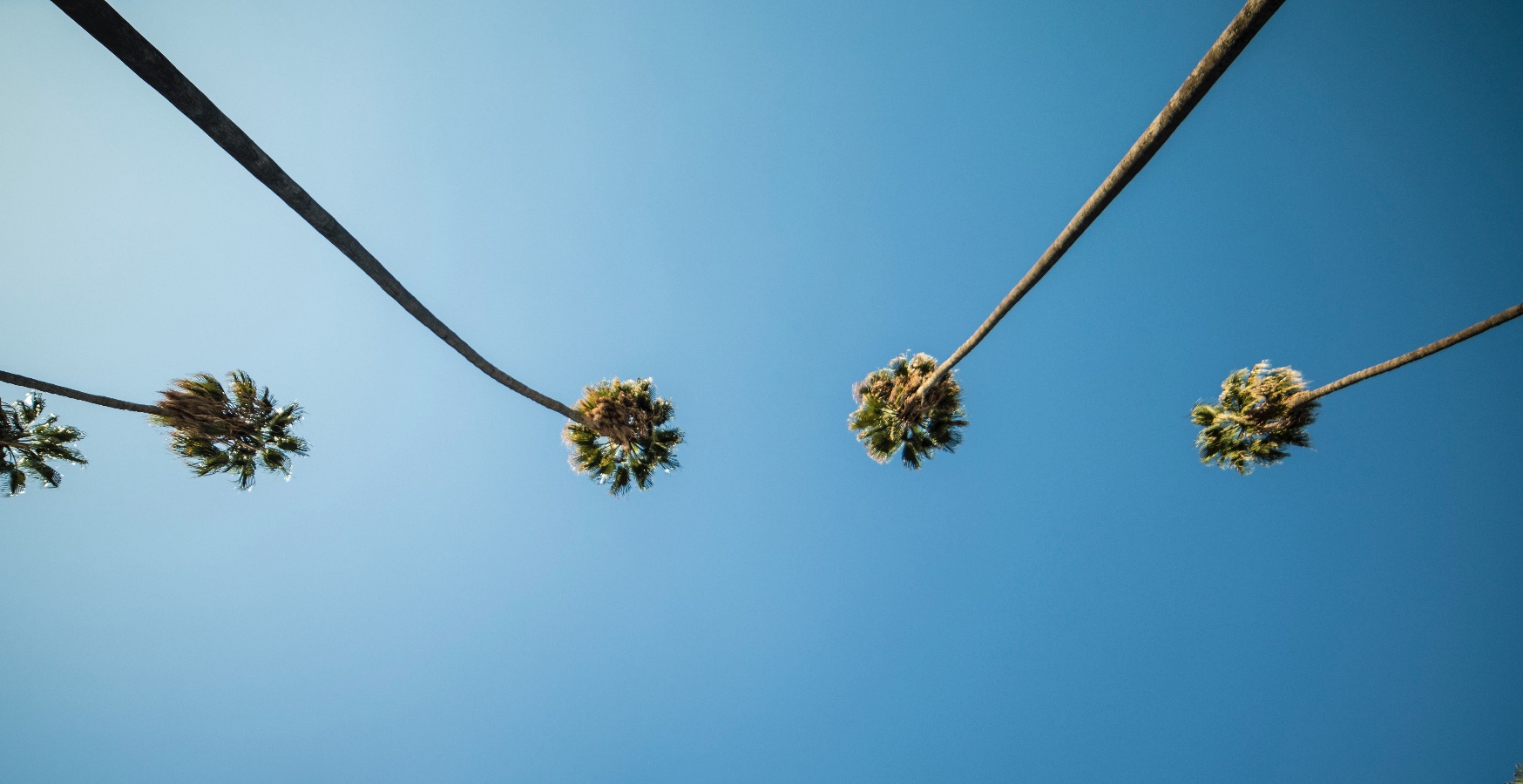 Systems Engineering Relevance:
Time for a Sea Change!13-15 September 2019Loyola Marymount University, Los Angeles, CaliforniaInternational Flavor ● Prominent Speakers ● Panels, Presentations, Tutorials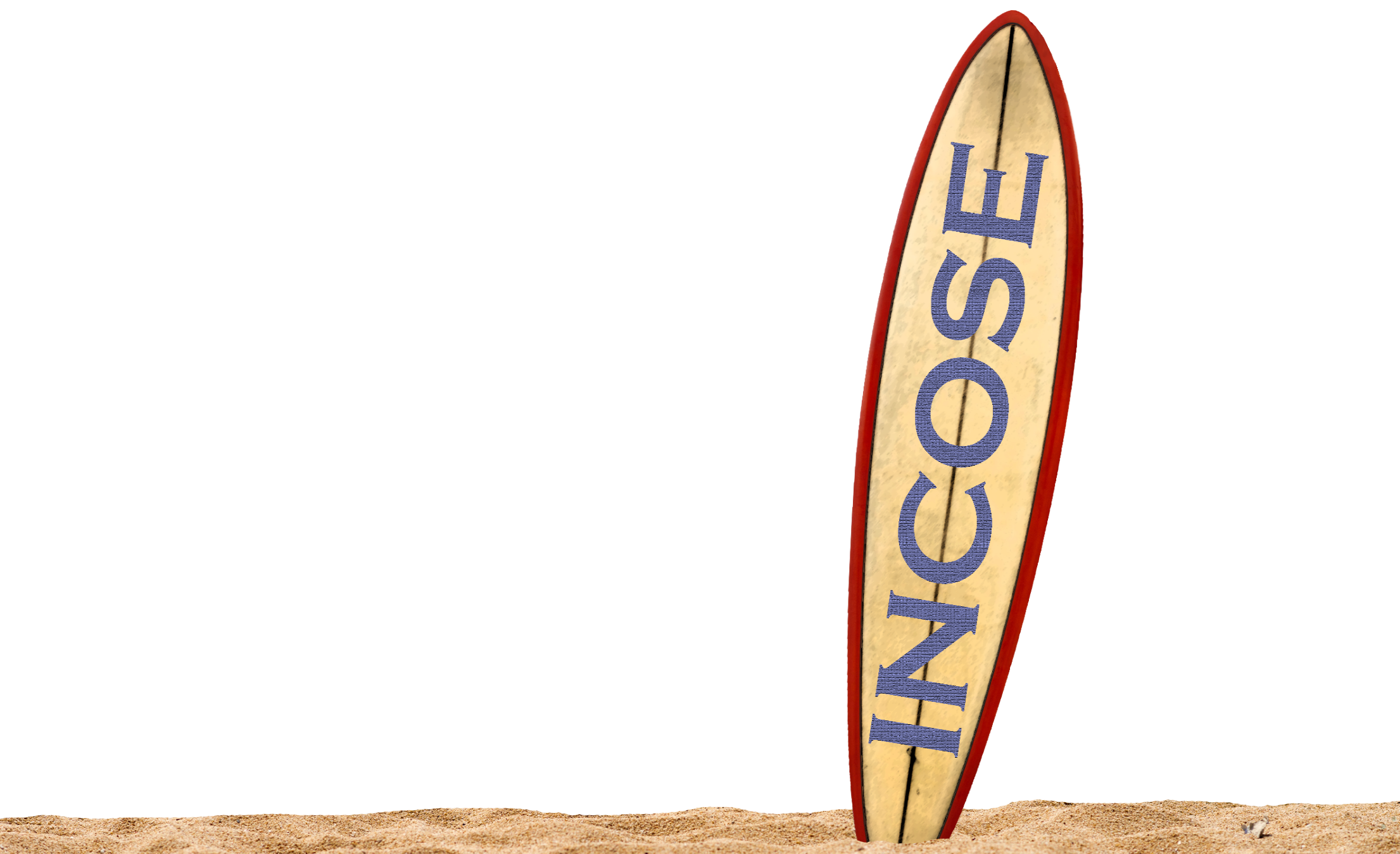 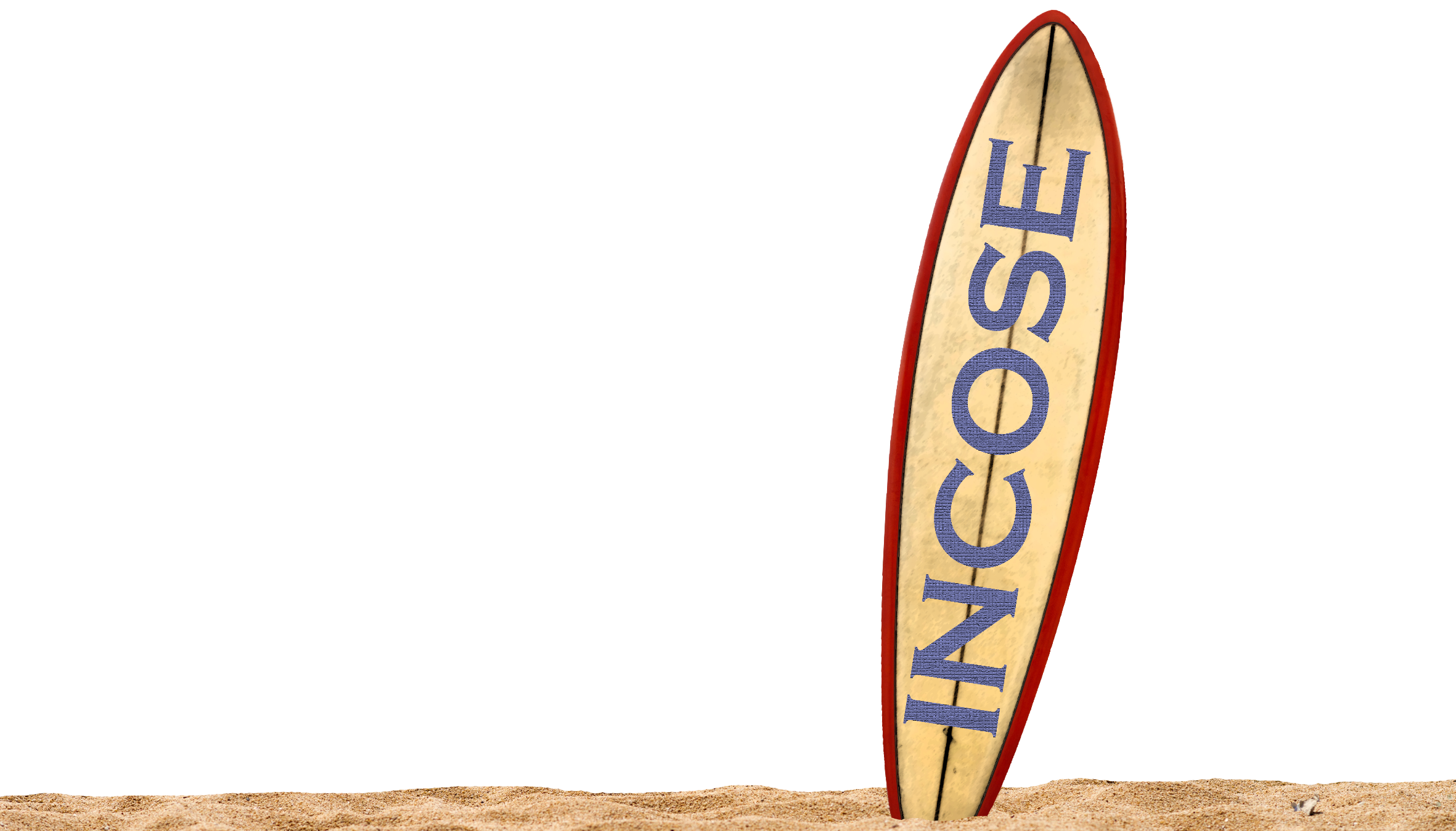 Systems Engineering TopicsModel-Based Systems Engineering (MBSE)Agile Systems EngineeringCurrent Perspectives in Systems EngineeringAttracting and Developing Tomorrow’s WorkforceNatural and Social SystemsSystems Research and AnalysisApplication to Healthcare and Medical DevicesConvenient to Los Angeles International Airport!For the latest information, including price and speakers, see  https://www.incose.org/wsrc2019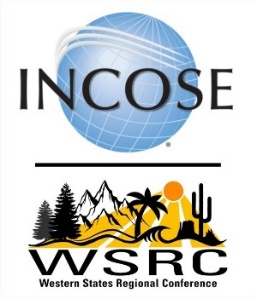 Hosted by the INCOSE Los Angeles Chapterin collaboration with the Cascade,Colorado Front Range, San Diego, San Francisco Bay Area,Snake River, Seattle Metropolitan, and Wasatch chapters.2019 Western States Regional ConferenceMeet Our Sponsors!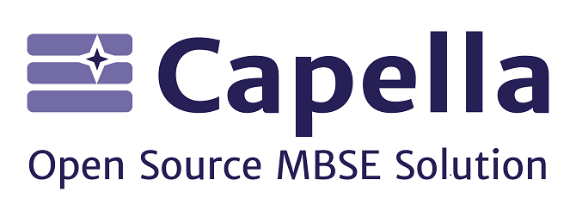 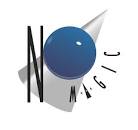 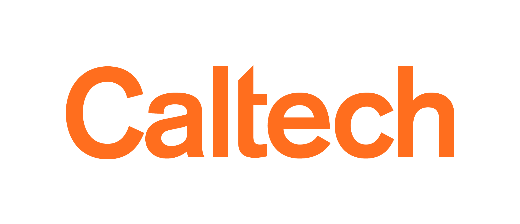 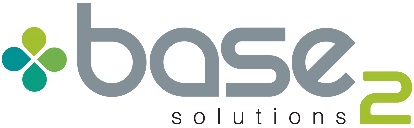 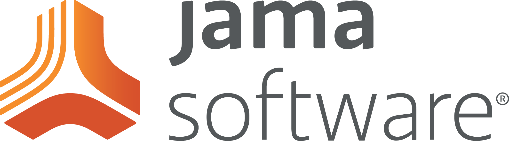 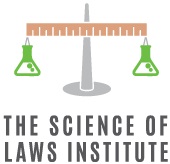 Our Technical ProgramFridayFull Day Workshop (First Half): CSEP Examination Preparation Class (additional charge)Half Day Workshop honing soft skills:  Systems Engineering to the RescueHalf-Day Tutorial: Correcting Misperceptions of Systems Engineering PracticesSaturdayMulti-track Presentations and Panel DiscussionsSystems Engineering Professional Development Day (SE PDD) TrackRegional Remote Satellite Sites Will be AvailableFull Day Workshop (Second Half): CSEP Examination Preparation ClassNetworking Reception and Optional Dinner BanquetKeynote Speaker: LtCol Kellie Brownlee, AF Space Future Ground Systems SundayKeynote Speaker: Dr. George Angeli, SE for Giant Telescope Observatories Multi-track Presentations and Panel DiscussionsSystems Engineering Professional Exam for INCOSE ASEP/CSEP CertificationOptional Tour: NASA/Northrop-Grumman Webb Space Telescope (if accessible)Location: Loyola Marymount University, Marina del Rey, Los Angeles, CAAffordable 3-day registration fee includes lunches and mid-day breaks, hotel shuttleA block of rooms has been reserved at The Renaissance Hotel, LA AirportFor further details and registration go to the WSRC website at:
https://www.incose.org/wsrc2019Also an optional workshop (2 days: Thursday and Friday): Systems Engineering Bootcamp: Taking Systems Engineering to the Next Level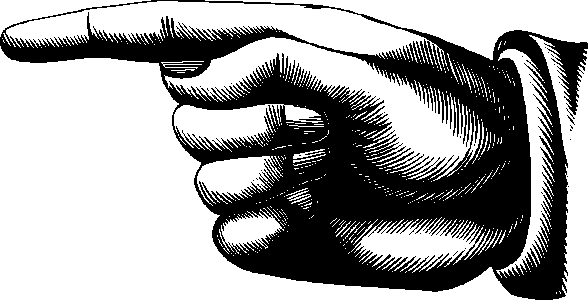 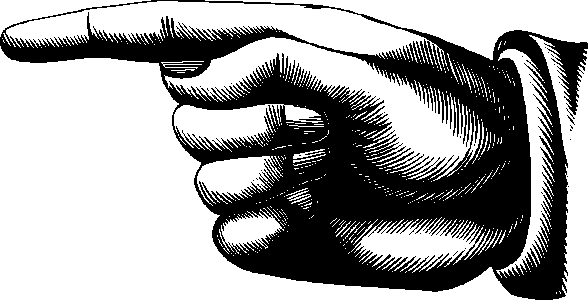 INCOSE is the International Council on Systems Engineering, https://www.incose.org/